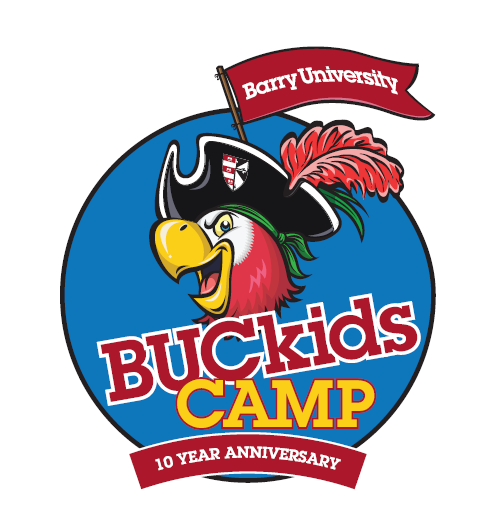 MONDAY & WEDNESDAY**Specialty Classes are provided at an extra cost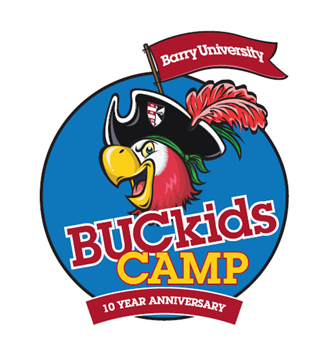 TUESDAY & THURSDAY**Specialty Classes are provided at an extra costGroupTimeActivityLocation1-48:00 a.m. - 9:00 a.m.Drop off/Free TimeO’Laughlin Hall1-49:00 a.m. -9:15 a.m.Roll Call--AnnouncementsO’Laughlin Hall12349:15 a.m. - 10:00 a.m.Dance/FitnessSwimming (instructional)Reading & WritingArt & Crafts/DramaMiller StudioPenafort PoolO’Laughlin HallO’Laughlin Hall123410:00 a.m.-11:00 a.m.Art & Crafts/DramaSwimming (inst/rec)Dance/FitnessReading & WritingO’Laughlin HallPenafort PoolMiller StudioO’Laughlin Hall123411:00 a.m. - 12:00 noon.Reading & WritingSwimming (recreational)Art & Crafts/DramaDance/FitnessO’Laughlin HallPenafort PoolO’Laughlin HallMiller Studio1-412:00 p.m. - 1:00 p.m.LunchO’Laughlin Hall12341:00 p.m. - 2:00 p.m.Physical EducationMath & ScienceComputer SkillsSwimming (instructional)FieldsO’Laughlin HallO’Laughlin HallPenafort Pool12342:00 p.m. - 3:00 p.m.Computer SkillsPhysical EducationMath & ScienceSwimming (inst/rec)O’Laughlin HallFieldsO’Laughlin HallPenafort Pool12343:00 p.m.-4:00 p.m.Math & ScienceComputer SkillsPhysical Education	Swimming (recreational)O’Laughlin HallO’Laughlin HallFieldsPenafort Pool1-44:00 p.m. - 4:15 p.m.Snack TimeO’Laughlin Hall1-44:00p.m. – 5:00 p.m.Specialty Classes**Various1-44:00 p.m. - 6:00 p.m.Pick up/Free TimeO’Laughlin HallActivityDays offeredTimeCost per WeekDanceT/TH4:00pm – 5:00pm$30Jump RopeM/W4:00pm – 5:00pm$30TennisT/H4:00pm – 5:00pm$30TutoringBy AppBy Appointment$25/hrGroupTimeActivityLocation1-48:00 a.m. - 9:00 a.m.Drop off/Free TimeO’Laughlin Hall1-49:00 a.m. -9:15 a.m.Roll Call--AnnouncementsO’Laughlin Hall12349:15 a.m. - 10:00 a.m.Swimming (instructional)Physical EducationReading & WritingArt & Crafts/DramaPenafort PoolFieldsO’Laughlin HallO’Laughlin Hall123410:00 a.m.-11:00 a.m.Swimming (inst/rec)Art & Crafts/DramaPhysical EducationReading & WritingPenafort PoolO’Laughlin HallFieldsO’Laughlin Hall123411:00 a.m. - 12:00 noon.Swimming (recreational)Reading & WritingArt & Crafts/DramaPhysical EducationPenafort PoolO’Laughlin HallO’Laughlin HallFields1-412:00 p.m. - 1:00 p.m.LunchO’Laughlin Hall12341:00 p.m. - 2:00 p.m.Dance/FitnessMath & ScienceSwimming (instructional)Computer SkillsMiller StudioO’Laughlin HallPenafort PoolGarner Hall Computer Lab12342:00 p.m. - 3:00 p.m.Computer SkillsDance/FitnessSwimming (inst/rec)Math & ScienceGarner Hall Computer LabMiller StudioPenafort PoolO’Laughlin Hall12343:00 p.m.-4:00 p.m.Math & ScienceComputer SkillsSwimming (recreational)Dance/FitnessO’Laughlin HallGarner Hall Computer LabPenafort PoolMiller Studio1-44:00 p.m. - 4:15 p.m.Snack TimeO’Laughlin Hall1-44:00p.m. – 5:00 p.m.Specialty Classes**Various1-44:00 p.m. - 6:00 p.m.Pick up/Free TimeO’Laughlin HallActivityDays offeredTimeCost per WeekDanceT/TH4:00pm – 5:00pm$30Jump RopeM/W4:00pm – 5:00pm$30TennisT/TH4:00pm – 5:00pm$30TutoringBy AppBy Appointment$25/hr